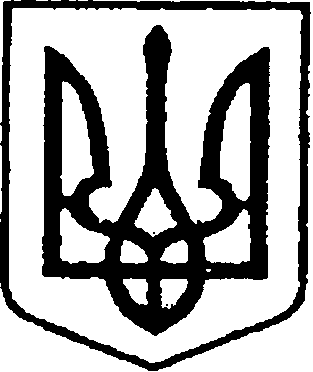 УКРАЇНАЧЕРНІГІВСЬКА ОБЛАСТЬН І Ж И Н С Ь К А    М І С Ь К А    Р А Д АВ И К О Н А В Ч И Й    К О М І Т Е ТР І Ш Е Н Н ЯВід «16» листопада 2023 р.	                    	м. Ніжин	                          № 513   Про розміщення тимчасовихспоруд у м. Ніжині    	Відповідно до ст.ст. 30 п. а, 52, 53, 59, 73 Закону України «Про місцеве самоврядування в Україні», Законів України «Про благоустрій населених пунктів», «Про регулювання містобудівної діяльності», Постанови Кабінету Міністрів України від 15 червня 2006 р. № 833 «Про затвердження Порядку провадження торговельної діяльності та правил торговельного обслуговування на ринку споживчих товарів» Наказу Міністерства регіонального розвитку, будівництва та житлово-комунального господарства України від 21 жовтня 2011р. № 244 «Про затвердження Порядку розміщення тимчасових споруд для провадження підприємницької діяльності», «Порядку здійснення роздрібної торгівлі через дрібнороздрібну торговельну мережу шляхом використання автомагазинів, автокафе, авторозвозок, автоцистерн», затвердженого рішенням Ніжинської міської ради від 18.08.2015 року № 17-70/2015, зі змінами та доповненнями, розглянувши заяви фізичних осіб-підприємців, юридичних осіб та узгоджені із відповідними службами матеріали щодо розміщення тимчасових споруд (протокол засідання комісії з погодження розміщення тимчасових споруд та засобів пересувної дрібно-роздрібної торговельної мережі на об’єктах благоустрою), виконавчий комітет Ніжинської міської ради вирішив:     1. Затвердити висновки (рекомендації) комісії викладені у протоколі засідання комісії з погодження розміщення тимчасових споруд та засобів пересувної дрібнороздрібної торговельної мережі на об’єктах благоустрою від         10.11.2023 року та схему розміщення від 24.05.2022 року щодо розміщення фізичній особі-підприємцю Рощину Ігорю Володимировичу тимчасової споруди для провадження підприємницької діяльності - всесезонного майданчика, загальною площею 24,8 кв.м. за адресою: м. Ніжин, вул. Шевченка, 2 (біля магазину «АТБ»), терміном з 01.11.2023 року до 31.03.2024 року. Встановити коефіцієнт функціонального використання об’єкту благоустрою на рівні 0,125.     1.1. Фізичній особі-підприємцю Рощину Ігорю Володимировичу у 3-денний термін з дня прийняття даного рішення укласти з уповноваженим органом – КП «Оренда комунального майна» договір щодо пайової участі в утриманні об’єкта благоустрою. У разі не укладання договору щодо пайової участі в утриманні об’єкта благоустрою, п. 1 даного рішення втрачає чинність.     2. Затвердити висновки (рекомендації) комісії викладені у протоколі засідання комісії з погодження розміщення тимчасових споруд та засобів пересувної дрібнороздрібної торговельної мережі на об’єктах благоустрою від     10.11.2023 року та схему розміщення від 15.03.2023 року щодо розміщення фізичній особі-підприємцю Падалкові Олександру Миколайовичу тимчасової споруди для провадження підприємницької діяльності - всесезонного майданчика, загальною площею 24,0 кв.м. за адресою: м. Ніжин, вул. Шевченка, 78 (біля кафе «Барви»), терміном з 01.11.2023 року до 31.03.2024 року. Встановити коефіцієнт функціонального використання об’єкту благоустрою  на рівні 0,25.     2.1. Фізичній особі-підприємцю Падалкові Олександру Миколайовичу у 3-денний термін з дня прийняття даного рішення укласти з уповноваженим органом – КП «Оренда комунального майна» договір щодо пайової участі в утриманні об’єкта благоустрою.       У разі не укладання договору щодо пайової участі в утриманні об’єкта благоустрою, п. 2 даного рішення втрачає чинність.         3. Затвердити висновки (рекомендації) комісії викладені у протоколі засідання комісії з погодження розміщення тимчасових споруд та засобів пересувної дрібнороздрібної торговельної мережі на об’єктах благоустрою від     10.11.2023 року та схему розміщення від 15.06.2022 року щодо розміщення товариству з обмеженою відповідальність «Міленіум-1» тимчасової споруди для провадження підприємницької діяльності - всесезонного майданчика, загальною площею 20,0 кв.м. за адресою: м. Ніжин, вул. Батюка, 1 терміном з 01.11.2023 року до 31.04.2024 року. Встановити коефіцієнт цільового використання об’єкту благоустрою  на рівні 0,166.     3.1. Товариству з обмеженою відповідальність «Міленіум-1» у 3-денний термін з дня прийняття даного рішення укласти з уповноваженим органом – КП «Оренда комунального майна» договір щодо пайової участі в утриманні об’єкта благоустрою.      У разі не укладання договору щодо пайової участі в утриманні об’єкта благоустрою, п. 3 даного рішення втрачає чинність.        4. Затвердити висновки (рекомендації) комісії викладені у протоколі засідання комісії з погодження розміщення тимчасових споруд та засобів пересувної дрібнороздрібної торговельної мережі на об’єктах благоустрою від         10.11.2023 року та схему розміщення від 18.09.2023 року щодо розміщення фізичній особі-підприємцю Давидовій Яні Валеріївні тимчасової споруди для провадження підприємницької діяльності - всесезонного майданчика, загальною площею 10,4 кв.м. за адресою: м. Ніжин, вул. Гоголя, біля кафе «Клуб кави», терміном з 01.11.2023 року до 30.11.2023 року. Встановити коефіцієнт цільового використання об’єкту благоустрою на рівні 0,125.     4.1. Фізичній особі-підприємцю Давидовій Яні Валеріївні у 3-денний термін з дня прийняття даного рішення укласти з уповноваженим органом – КП «Оренда комунального майна» договір щодо пайової участі в утриманні об’єкта благоустрою.      У разі не укладання договору щодо пайової участі в утриманні об’єкта благоустрою, п. 4 даного рішення втрачає чинність.        5. Затвердити висновки (рекомендації) комісії викладені у протоколі засідання комісії з погодження розміщення тимчасових споруд та засобів пересувної дрібнороздрібної торговельної мережі на об’єктах благоустрою від     10.11.2023 року та схему розміщення від 29.05.2023 року щодо розміщення фізичній особі-підприємцю Ващенко Ларисі Олександрівні тимчасової споруди для провадження підприємницької діяльності - всесезонного майданчика, загальною площею 19,2 кв.м. за адресою: м. Ніжин, вул. Шевченка, біля буд. 110 терміном з 01.11.2023 року до 31.03.2024 року. Встановити коефіцієнт цільового використання об’єкту благоустрою  на рівні 0,25.     5.1. Фізичній особі-підприємцю Ващенко Ларисі Олександрівні у 3-денний термін з дня прийняття даного рішення укласти з уповноваженим органом – комунальним підприємством «Оренда комунального майна» договір щодо пайової участі в утриманні об’єкта благоустрою.       У разі не укладання договору щодо пайової участі в утриманні об’єкта благоустрою, п. 5 даного рішення втрачає чинність.         6. Затвердити висновки (рекомендації) комісії викладені у протоколі засідання комісії з погодження розміщення тимчасових споруд та засобів пересувної дрібнороздрібної торговельної мережі на об’єктах благоустрою від     10.11.2023 року та схему розміщення від 22.08.2023 року щодо розміщення фізичній особі-підприємцю Бойку Роману Дмитровичу тимчасової споруди для провадження підприємницької діяльності - всесезонного майданчика, загальною площею 42,0 кв.м. за адресою: м. Ніжин, вул. Шевченка, біля буд. 120, терміном з 01.11.2023 року до 31.04.2024 року. Встановити коефіцієнт функціонального використання об’єкту благоустрою  на рівні 0,25.     6.1. Фізичній особі-підприємцю Бойку Роману Дмитровичу у 3-денний термін з дня прийняття даного рішення укласти з уповноваженим органом – КП «Оренда комунального майна» договір щодо пайової участі в утриманні об’єкта благоустрою.       У разі не укладання договору щодо пайової участі в утриманні об’єкта благоустрою, п. 6 даного рішення втрачає чинність.         7. Затвердити висновки (рекомендації) комісії викладені у протоколі засідання комісії з погодження розміщення тимчасових споруд та засобів пересувної дрібнороздрібної торговельної мережі на об’єктах благоустрою від          10.11.2023 року та ситуаційну схему від 29.11.2017 року щодо розміщення фізичній особі-підприємцю Мірошниченку Володимиру Анатолійовичу засобу пересувної дрібнороздрібної торговельної мережі для провадження підприємницької діяльності автомобіль «Таврія» марки «ЗАЗ» (торгівля кавовими напоями) загальною площею 6,24 кв.м. за адресою: м. Ніжин,              вул. Богуна, біля гуртожитку НДУ ім.М.Гоголя, терміном на 1 рік, але не більше ніж до початку моменту реконструкції вул. Богуна, за місцем розташування об’єкта благоустрою.     7.1. Фізичній особі-підприємцю Мірошниченку Володимиру Анатолійовичу у 3 - денний термін з дня прийняття даного рішення укласти з уповноваженим органом – КП «Оренда комунального майна» договір щодо пайової участі в утриманні об’єкта благоустрою.      У разі не укладання договору щодо пайової участі в утриманні об’єкта благоустрою, п. 7 даного рішення втрачає чинність.     8. Затвердити висновки (рекомендації) комісії викладені у протоколі засідання комісії з погодження розміщення тимчасових споруд та засобів пересувної дрібнороздрібної торговельної мережі на об’єктах благоустрою від         10.11.2023 року та внести зміни в договір № 132 щодо пайової участі в утриманні об’єкта від 16.08.2023 року укладеного з фізичною особою- підприємцем Киричком Владиславом Сергійовичем на розміщення тимчасової споруди загальною площею 26,0 кв.м., за адресою: м. Ніжин, вул. Шевченка, біля ТЦ «Велмарт» в частині функціонального використання об’єкта благоустрою, а саме з торгівлі на надання послуг.     8.1. Фізичній особі-підприємцю Киричку Владиславу Сергійовичу у 3-денний термін з дня прийняття даного рішення підписати з уповноваженим органом – КП «Оренда комунального майна» додаткову угоду на зміну функціонального використання об’єкта благоустрою.      У разі невиконання пункту 8.1. рішення, пункт 8 даного рішення втрачає чинність.     9. Затвердити висновки (рекомендації) комісії викладені у протоколі засідання комісії з погодження розміщення тимчасових споруд та засобів пересувної дрібнороздрібної торговельної мережі на об’єктах благоустрою від     26.06.2023 року та паспорт прив’язки реєстраційний №10-29/19 щодо розміщення фізичній особі-підприємцю Дайнекові Олександру Миколайовичу тимчасової споруди для провадження підприємницької діяльності – павільйон для торгівлі, загальною площею 30,0 кв.м. за адресою: м. Ніжин, вул. Шевченка, біля буд. 97 терміном на 3 роки, але не більше ніж до початку моменту реконструкції вул. Шевченка, за місцем розташування об’єкта благоустрою.     9.1. Фізичній особі-підприємцю Дайнекові Олександру Миколайовичу у 3-денний термін з дня прийняття даного рішення укласти з уповноваженим органом – комунальним підприємством «Оренда комунального майна» договір щодо пайової участі в утриманні об’єкта благоустрою.       У разі не укладання договору щодо пайової участі в утриманні об’єкта благоустрою, п. 9 даного рішення втрачає чинність.        10. Комунальному підприємству «Оренда комунального майна» здійснювати контроль за дотриманням заявником  вимог «Порядку здійснення роздрібної торгівлі через дрібнороздрібну торговельну мережу шляхом використання автомагазинів, автокафе, авторозвозок, автоцистерн».     11. Директору КП «Оренда комунального майна» Шумейко О.М. забезпечити оприлюднення даного рішення на сайті Ніжинської міської ради протягом п’яти робочих днів з дня його прийняття.     12. Контроль за виконанням рішення покласти на першого заступника міського голови з питань діяльності виконавчих органів ради Вовченка Ф.І.Головуючий на засіданні виконавчогокомітету Ніжинської міської ради	перший заступник міського голови з питаньдіяльності виконавчих органів ради	         		         Федір ВОВЧЕНКОПОЯСНЮВАЛЬНА ЗАПИСКАдо проекту рішення «Про розміщення тимчасових споруд у м. Ніжині»          Відповідно до Регламенту роботи виконавчого комітету Ніжинської міської ради комунальне підприємство «Оренда комунального майна» виносить на розгляд виконавчого комітету проект рішення «Про розміщення тимчасових споруд у м. Ніжині».Обгрунтування необхідності прийняття акта         Відповідно до «Порядку здійснення роздрібної торгівлі через дрібно-роздрібну торговельну мережу шляхом використання автомагазинів, автокафе, авторозвозок, автоцистерн», затвердженого рішенням Ніжинської міської ради від 18.08.2015 року та внесених змін (далі Порядок), комунальне підприємство «Оренда комунального майна» подає на розгляд виконавчого комітету даний проект рішення для затвердження висновків (рекомендації) комісії викладених у протоколах засідання комісії з погодження розміщення тимчасових споруд та засобів пересувної дрібно-роздрібної торговельної мережі на об’єктах благоустрою та паспортів прив’язки щодо розміщення тимчасових споруд в місті Ніжині.          Заявниками надані усі необхідні, погоджені матеріали відповідно до Порядку.        В зв’язку недопущенням втрат надходжень до бюджету рішення потребує термінового прийняття.Загальна характеристика і основні положення проекту         Проект складається з законодавчого обґрунтування та 4 розділів.         Обгрунтування містить посилання на ст. ст. 30 п. а, 52, 53, 59, 73 Закону України «Про місцеве самоврядування в Україні», Законів України «Про благоустрій населених пунктів», «Про регулювання містобудівної діяльності», Постанови Кабінету Міністрів України від 15 червня 2006 р.     № 833 «Про затвердження Порядку провадження торговельної діяльності та правил торгівельного обслуговування на ринку споживчих товарів» Наказу Міністерства регіонального розвитку, будівництва та житлово-комунального господарства України від 21 жовтня 2011 р. № 244 «Про затвердження Порядку розміщення тимчасових споруд для провадження підприємницької діяльності», «Порядку здійснення роздрібної торгівлі через дрібнороздрібну  торгівельну мережу шляхом використання автомагазинів, автокафе, авторозвозок, автоцистерн», затвердженого рішенням Ніжинської міської ради від 18.08.2015 року, зі змінами та доповненнями.Стан нормативно-правової бази у даній сфері правового регулювання         Проект рішення визначає правові, організаційні засади функціонування та розвитку підприємницької діяльність у процесі користування об’єктами благоустрою для розміщення тимчасових споруд та засобів пересувної дрібнороздрібної торгівельної мережі. Керуючись чинним законодавством України, на підставі звернень юридичної особи та фізичних осіб-підприємців проведена відповідна робота за результатами якої підготовлено даний проект рішення.Фінансово-економічне обґрунтування            Реалізація даного проекту не потребує фінансових витрат з міського бюджету.Прогноз соціально-економічних та інших наслідків прийняття акту     Прийняття даного проекту дозволить:    ФОП Рощину І.В., ФОП Падалкові О.М., ТОВ «Міленіум-1», ФОП Давидовій Я.В., ФОП Ващенко Л.О., ФОП Бойку Р.Д., ФОП Мірошніченку В.А., ФОП Дайнекові О.М.– розмістити тимчасові споруди для провадження підприємницької діяльності відповідно до паспортів прив’язки та схем розміщення, виданих відділом архітектури та містобудування виконавчого комітету Ніжинської міської ради та погоджених головним архітектором;     ФОП Киричку В.С. – змінити функціональне використання тимчасової споруди для провадження підприємницької діяльності.     Інформація, яку містить проект рішення      «Про розміщення тимчасових споруд у м. Ніжині» не відноситься до конфіденційної та підлягає оприлюдненню на офіційному сайті Ніжинської міської ради відповідно до чинного законодавства.Доповідач         Даний проект на засіданні виконавчого комітету доповідати буде директор комунального підприємства «Оренда комунального майна» Шумейко Оксана Миколаївна.Директор КП «ОКМ»      	             	                          Оксана ШУМЕЙКО